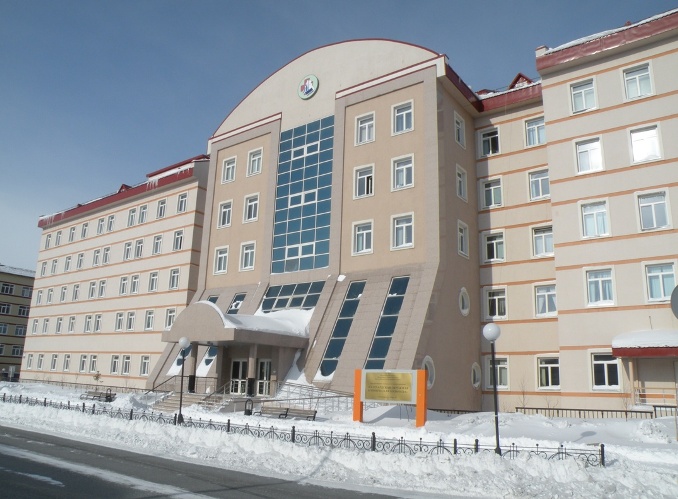 Салехардская окружная клиническая больница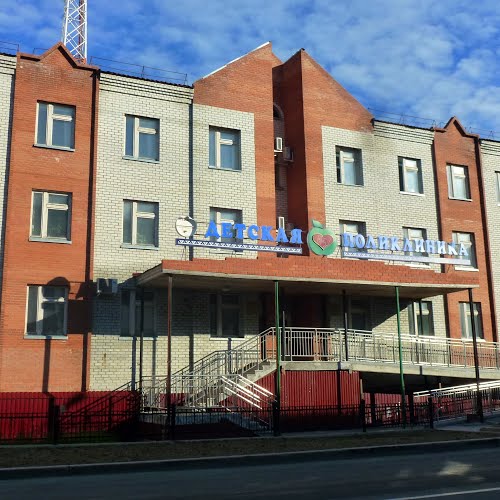 Детская поликлиника